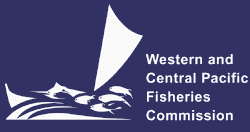 NORTHERN COMMITTEEFIFTEENTH REGULAR SESSIONPortland, Oregon, United States of America3 – 6 September 2019PROVISIONAL AGENDA WCPFC-NC15-2019/02OPENING OF MEETINGWelcomeAdoption of agendaMeeting arrangementsReport from ISC and SCReport from ISCReport from SCCONSERVATION AND MANAGEMENT MEASURESPacific bluefin tuna (CMM 2018-02)North Pacific albacore (CMM 2005-03)Reports from CCMs and ObserversInterim harvest strategy for North Pacific albacore fishery (HS 2017-01)Review of the CMM 2005-03North Pacific swordfish Development of a management frameworkConservation and management measures for other stocksBigeye, yellowfin and skipjack tunas (CMM 2018-01)North Pacific striped marlin (CMM 2010-01)Sharks (CMM 2010-07, CMM 2011-04, CMM 2012-04, CMM 2013-08 and CMM 2014-05)Seabirds (CMM 2018-03)Sea turtles (CMM 2008-03)REGIONAL OBSERVER PROGRAMMEDATAReview of the status of data and data gaps for northern stocks COOPERATION WITH OTHER ORGANIZATIONSISCIATTCFUTURE WORK PROGRAMMEWork Programme for 2020-2022OTHER MATTERSAdministrative arrangements for the CommitteeSecretariat functions and costsRules of ProcedureNext meetingOther businessAdoption of the Summary Report of the 15th Regular Session of the Northern Committee CLOSE OF MEETING